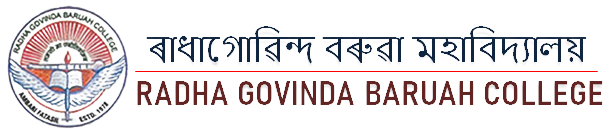 HS 1ST YEAR ADMISSION NOTICE FOR WAITING LIST CANDIDATES (ARTS& COMMERCE)30.06.2022Applicants whose names are in the HS 1st Year Waiting List (Arts & Commerce) are hereby informed to be present on day of admission. Spot confirmation on their admission would be made subject to the availability of vacancies.                                                                                                                         Sd/-            Dr. Pranjit Kr. Nath	Principal	R.G.Baruah College